27 marca 2020         klasa 8bTemat: Podział proporcjonalny –ćwiczenia.Cele lekcji:- utrwalenie wiadomości z obliczanie długości odcinków znając ich stosunek i całkowitą  długość,Dziś utrwalamy materiał i dalej rozwiązujemy zadania z podręcznika.Zadanie 2 str. 141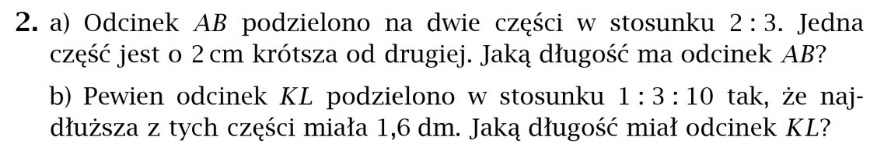  2:3  możemy zapisać 2x : 3x, wiemy że jedna część jest o 2 krótsza więc możemy zapisać równanie:2x = 3x -2    2x to krótsza część, dlatego od dłuższej musimy odjąć 2, aby były równe3x-2 = 2x3x – 2x = 2X = 2Obliczamy 2x = 2*2 =4 cm  i  3x = 3*2 = 6 cmDługość całego odcinka wynosi 4 + 6 = 10 cm1 : 3 : 10 możemy zapisać 1x : 3x: 10xNajdłuższy odcinek wynosi 10x = 1,6, więc x = 0,16Obliczamy:1x =0,163x = 3 * 0,16 = 0,4810x = 10 * 0,16 = 1,6Cały odcinek ma długość 0,16 + 0,48 + 1,6 = 2,24dmZadanie 3, 6, 7 str. 141 proszę wykonać samodzielnie.